Publicado en Palma de Mallorca  el 24/10/2017 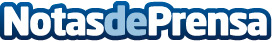 5 emprendedoras de éxito estrenarán ''Woman Rocks'' en Palma de Mallorca el próximo 03 de noviembre 5 reconocidas mujeres emprendedoras a nivel nacional se darán cita en el Hotel Iberostar Cristina de Playa de Palma con el objetivo de motivar y dotar de los conocimientos necesarios para emprender a todas aquellas mujeres que quieran desarrollarse profesionalmente.
Datos de contacto:Prensa Woman Rocks Spain Nota de prensa publicada en: https://www.notasdeprensa.es/5-emprendedoras-de-exito-estrenaran-woman Categorias: Comunicación Marketing Baleares Turismo Emprendedores E-Commerce http://www.notasdeprensa.es